Сумська міська радаВиконавчий комітетРІШЕННЯВідповідно до статей 252 Сімейного кодексу України, пункту 26 постанови Кабінету Міністрів України від 20.08.2021 р. № 893 «Деякі питання захисту прав дитини та надання послуги з патронату над дитиною», враховуючи рішення виконавчого комітету Сумської міської ради                        від 18.05.2021 № 289 «Про влаштування у сім’ю патронатного вихователя ОСОБА 3 малолітніх дітей ОСОБА 1 та ОСОБА 2», від 20.08.2021  № 418 «Про продовження строку перебування малолітніх дітей ОСОБА 1 та ОСОБА 2 у сім’ї патронатного вихователя ОСОБА 3», висновок міждисциплінарної команди від 08.11.2021 року № 2419/27.1-26, рішення комісії з питань захисту прав дитини від 09.11.2021 року, протокол № 17, керуючись підпунктом 7 пункту «б» статті 32, підпунктом 2 пункту «б» частини першої статті 34, частиною першою статті 52 Закону України «Про місцеве самоврядування в Україні», виконавчий комітет Сумської міської радиВИРІШИВ:1.	Вивести із сім’ї патронатного вихователя, ОСОБА 3, ДАТА 1, яка проживає за адресою: АДРЕСА 1, малолітніх дітей, які потрапили у складні життєві обставини, ОСОБА 1, ДАТА 2, та ОСОБА 2, ДАТА 3, у зв’язку із закінченням строку перебування дітей у сім’ї патронатного вихователя.2.	Припинити дію договору від 25.05.2021 р. № 229/27-21 про влаштування ОСОБА 1 та ОСОБА 2 у сім’ю патронатного вихователя      ОСОБА 3.3. Управлінню «Служба у справах дітей» Сумської міської ради (Подопригора В.В.) вирішити питання подальшого влаштування малолітніх дітей ОСОБА 1,  ДАТА 2, та ОСОБА 2, ДАТА 3.4.	Сумському міському центру соціальних служб (Вертель М.Ю.) продовжити соціальний супровід сім’ї ОСОБА 4.5. Визнати такими, що втратили чинність:5.1. Рішення виконавчого комітету Сумської міської ради                           від 18.05.2021 № 289 «Про влаштування у сім’ю патронатного вихователя ОСОБА 3 малолітніх дітей ОСОБА 1 та ОСОБА 2». 5.2. Рішення виконавчого комітету Сумської міської ради                           від 20.08.2021  № 418 «Про продовження строку перебування малолітніх дітей ОСОБА 1 та ОСОБА 2 у сім’ї патронатного вихователя ОСОБА 3».Міський голова                                                                               О.М. ЛисенкоПодопригора 70-19-15Надіслати: Подопригорі В.В.  - 3 екз., Вертель М.Ю., Масік Т.О., Чумаченко О.Ю., Данильченко А.М., Гриньову С.В.  – по 1 екз.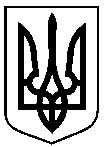 Від                   № Про виведення малолітніх дітей ОСОБА 1 та ОСОБА 2 із сім’ї патронатного вихователя ОСОБА 3